ALLEGATO 3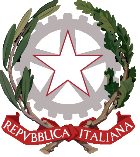 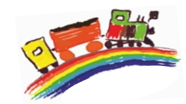 ISTITUTO COMPRENSIVO N. 4 Via G.B. Vico, 89 - 09045 QUARTU SANT’ELENA (CA)Tel. 070/810034 Fax 070/812436 E-mail caic89900e@istruzione.it     caic89900e@pec.istruzione.it C.M. caic89900e                  C.F. 92229630923                                                                                                  ALLA DIRIGENTE SCOLASTICA                                                                                                  I.C.  N.4 QUARTU SANT’ELENAOggetto: Dichiarazione compilazione registro elettronico __l__  sottoscritt__  .....................................................................................................in servizio presso codesto istituto Comprensivo, plesso di Via ................................classe ..................... DICHIARA Di aver debitamente compilato il giornale della classe/sezione .......... , nelle parti di propria competenza;Di aver debitamente compilato le sezioni personali del registro e di aver caricato tutti i documenti richiesti. Quartu S.E., ….. giugno 2023					                                                                                                                                                            Firma